NOTAS DA OBRATodos os autores deverão preencher as informações abaixo conforme os campos especificados. Esse anexo deverá ser incluído no sistema como documento suplementar em formato Microsoft Word, OpenOffice ou RTF. A partir da linha “licença de uso” o preenchimento é de responsabilidade da equipe editorial. Em caso de entrevista informar os dados do ENTREVISTADO e do ENTREVISTADOR.Diretrizes técnicas para preenchimento do presente formulário: Quando um autor é afiliado a mais de uma instância, cada afiliação deve ser identificada separadamente. Quando dois ou mais autores estão afiliados à mesma instância, a identificação da instância é feita uma única vez. Quando o autor não tem afiliação institucional se registra a afiliação indicando que se trata de pesquisador autônomo. Os nomes da universidade, instituto e departamento deverão ser apresentados por extenso e no idioma original da instituição ou na versão em inglês, quando o alfabeto não for latino. Os professores universitários devem indicar em sua situação acadêmica o estágio na progressão da carreira, por exemplo: Professor titularTÍTULO DA OBRAInserir o título completo da obra.Nome Nome do Meio SobrenomeMaior titulação acadêmicaUniversidade, Departamento, Cidade, Paísemail@email.br  https://orcid.org/0000-0002-1825-0097  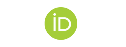 NotasNome e endereço de correspondência do primeiro autor, Universidade, Instituto-Faculdade-Centro, Departamento, Cidade, Sigla do Estado, País. Endereço para correspondência indicando Rua-Avenida, número, CEP, Cidade, Sigla do Estado, País. AGRADECIMENTOS Inserir os agradecimentos a pessoas que contribuíram com a realização do manuscrito.CONTRIBUIÇÃO DE AUTORIA	 Os papéis descrevem a contribuição específica de cada colaborador para a produção acadêmica inserir os dados dos autores conforme exemplo, excluindo o que não for aplicável.  Iniciais dos primeiros nomes acrescidas com o último Sobrenome, conforme exemplo.Concepção e elaboração do manuscrito: L. S. Sobrenome, J. T. Sobrenome, A. P. Sobrenome Coleta de dados: L. S. Sobrenome, J. T. Sobrenome, A. P. Sobrenome Análise de dados: L. S. Sobrenome, J. T. SobrenomeDiscussão dos resultados: J. T. SobrenomeRevisão e aprovação: A. P. SobrenomeCaso necessário veja outros papéis em: https://casrai.org/credit/ 
FINANCIAMENTO Inserir a fonte de apoio na forma de bolsa, equipamentos, produtos ou recursos, indicar a instituição que financiou a pesquisa, o número do projeto/processo e anexar a comprovação em documento suplementar. Caso não tenha recebido mencionar: Não se aplica. CONSENTIMENTO DE USO DE IMAGEM Quando há imagem de terceiros no artigo, informar e anexar como documento suplementar o registro da autorização de uso. Foi obtido o consentimento escrito dos participantes.  Usar “Não se aplica” quando: as imagens sejam de domínio público, do próprio autor no caso de imagens de prédios em locais públicos, paisagens, etc, exceto quando a pessoa aparecer na foto. APROVAÇÃO DE COMITÊ DE ÉTICA EM PESQUISA	Informar se teve ou não aprovação do comitê de ética, número de processo e data, anexar o o documento comprobatório como suplementar. Quando a pesquisa não ter necessidade de aprovação em comitê de ética, informar: não se aplica.CONFLITO DE INTERESSES Informar conflitos de interesse: financeiros, pessoais, entre possíveis revisores e editores, possíveis vieses temáticos. Para mais informações:  https://www.abecbrasil.org.br/arquivos/whitepaper_CSE.pdf 
Quando não há conflito de interesses mencionar: informar: não se aplica.LICENÇA DE USO – uso exclusivo da revista Os autores cedem à Revista XX - ISSN 2175-8042 os direitos exclusivos de primeira publicação, com o trabalho simultaneamente licenciado sob a Licença Creative Commons Atribuição Não Comercial Compartilhar Igual (CC BY-NC SA) 4.0 International. Estra licença permite que terceiros remixem, adaptem e criem a partir do trabalho publicado, desde que para fins não comerciais, atribuindo o devido crédito de autoria e publicação inicial neste periódico desde que adotem a mesma licença, compartilhar igual. Os autores têm autorização para assumir contratos adicionais separadamente, para distribuição não exclusiva da versão do trabalho publicada neste periódico (ex.: publicar em repositório institucional, em site pessoal, publicar uma tradução, ou como capítulo de livro), com reconhecimento de autoria e publicação inicial neste periódico, desde que para fins não comerciais e compartilhar com a mesma licença.PUBLISHER – uso exclusivo da revista Universidade Federal de Santa Catarina. Programa de Pós-graduação em Ciência da Informação. Publicação no Portal de Periódicos UFSC. As ideias expressadas neste artigo são de responsabilidade de seus autores, não representando, necessariamente, a opinião dos editores ou da universidade.EDITORES – uso exclusivo da revista Editor A, Editor B e Editor C. HISTÓRICO – uso exclusivo da revista Recebido em: 5 janeiro 2019 – Aprovado em: 3 junho 2019 Esse documento não deve ser impresso e digitalizado, aconselhamos a digitalização apenas da assinatura dos autores e inclusão no presente documento. Todas as assinaturas dos autores devem constar neste mesmo documento. Os editores desta revista, garantem que irão alterar somente o conteúdo de responsabilidade da revista, assim como os autores só irão acrescentar conteúdos referente a suas responsabilidades.Assinam todos os autores: Autor 1: nome completo e assinatura em imagemAutor 2: nome completo e assinatura em imagemAutor 3: nome completo e assinatura em imagem